 NOTICE OF NOMINATIONS FOR ELECTION OF MEMBERS TO THE EXECUTIVE COMMITTEE OF THE LONDON TOXICOLOGY GROUP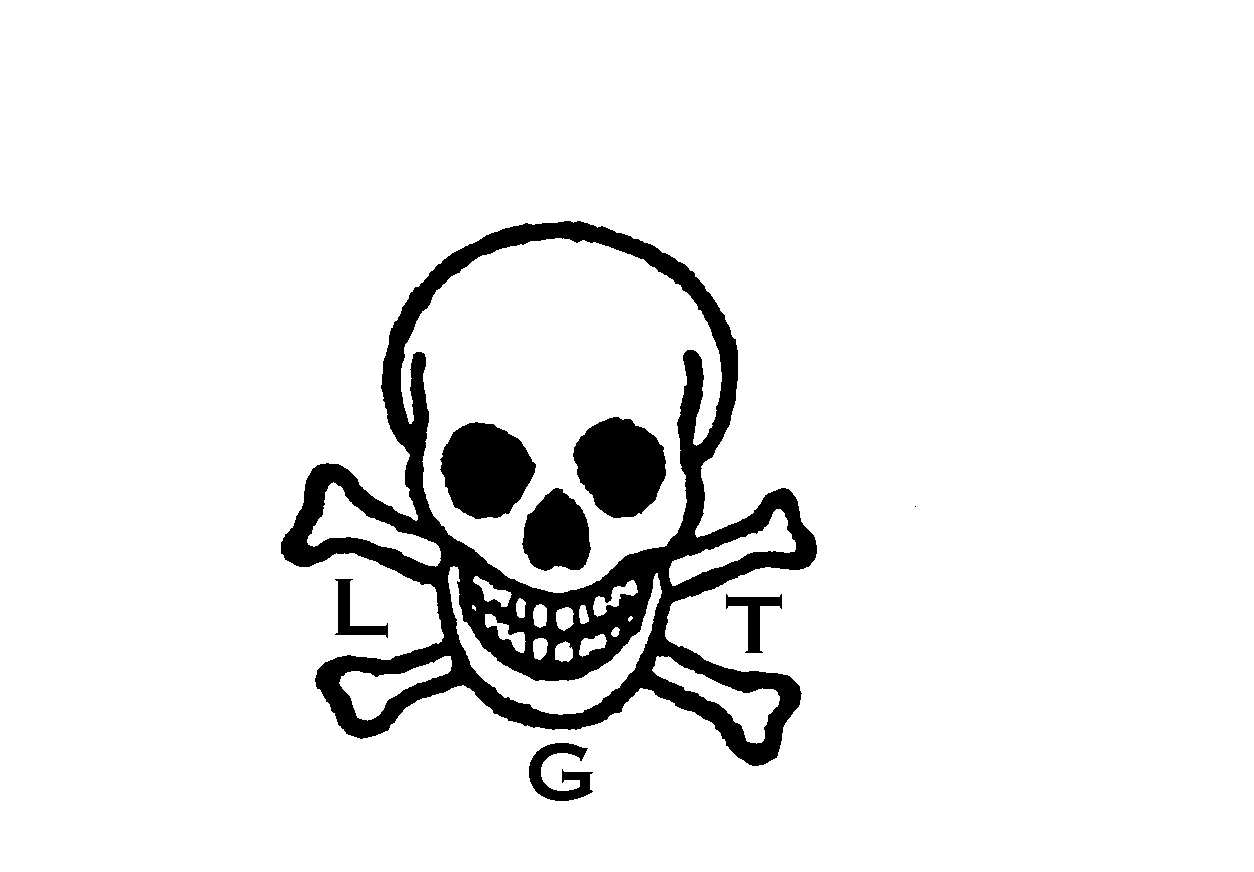 OFFICERS ELIGIBLE FOR ELECTION: -SECRETARY, ORDINARY MEMBER(S) x 3Seeking interest forDEPUTY CHAIR, CORPORATE LIASION Nominations from two members and a signature from the member prepared to stand for election are required as per the constitution of the LTG paragraph 10.8 and returned (scan and email) before Friday 4th December, to LTG.committee@gmail.com     I wish to nominate for the post of ………………………………………………………………………………Name (capitals)………………………………………………………………………………………………….Address (capitals)………………………………………………………………………………………………..		………………………………………………………………………………………………..		………………………………………………………………………………………………..I am willing to undertake the duties of this Office if electedSignature…………………………………………………………..		Date……………………….Proposed…………………………………………………………………………………………………………Seconded…………………………………………………………………………………………………………